МИНИСТЕРСТВО ОБРАЗОВАНИЯ И НАУКИ РОССИЙСКОЙ ФЕДЕРАЦИИФедеральное государственное бюджетное образовательное учреждение высшего образования«КУБАНСКИЙ ГОСУДАРСТВЕННЫЙ УНИВЕРСИТЕТ»       	(ФГБОУ ВО «КубГУ»)Кафедра бухгалтерского учета, аудита и АОДКУРСОВАЯ РАБОТАБУХГАЛТЕРСКИЕ СЧЕТА: СТРУКТУРА И КЛАССИФИКАЦИЯРаботу выполнила            ___________          Мержоева Футара РуслановнаФакультет экономический				                курс 2Направление				                   38.03.01 «Экономика»Научный руководитель    ___________                 преп. А.В. СкорыхНормоконтролер               ___________                преп. А.В. СкорыхКраснодар 2017СОДЕРЖАНИЕ
Введение ………………...………………...………………...………………...……..31. Теоретические основы классификации бухгалтерских счетов………………...51.1 Необходимость классификации бухгалтерских счетов………………...……..51.2 Виды классификаций бухгалтерских счетов по экономическому содержанию ………………......……………...………………...………………..91.3 Классификация бухгалтерских счетов по структуре и назначению ………..152. Практическая  частьЗаключениеСписок используемой литературыВВЕДЕНИЕКлассификация счетов занимает особое место в теории бухгалтерского учёта: она является методическим основанием для построения планов счетов – инструментов практического ведения бухгалтерского учёта.Отношение к значению классификации счетов существенно менялось. Так в 60-е годы ХХ в. считалось, что классификация облегчает изучение и понимание назначения, содержания и строения счетов, позволяет правильно их использовать в практической работе; в современных же условиях развития рыночных отношений значение классификации счетов рассматривается намного шире, так как она необходима не только для упорядочивания счетов, но и для создания информационной системы, отражающей хозяйственную деятельность организации на основе анализа потребностей в такой информации и выявлении возможностей её получения на счетах.Важность изучения и дальнейшего исследования классификации счетов возрастает в связи с переходом российских организаций на МСФО (Мировые стандарты финансовой отчётности). Существенным залогом достоверности и прозрачности публичной финансовой отчётности, составленной по МСФО, является, соответствие каждой статье отчёта сальдо соответствующего счёта.Всем известно, что счета бухгалтерского учёта составляют основу информационной системы экономического субъекта, а так же являются носителями информации и одновременно способом её получения. В связи с этим, бухгалтерский учёт должен иметь такую систему счетов, которая в достаточной мере отражала бы и характеризовала всю финансово-хозяйственную деятельность организации, способствовала оперативному руководству и управлению организацией, контролю над выполнением заданий, выявлению и оптимальному использованию внутрихозяйственных резервов.В процессе хозяйственной деятельности совершается множество операций по движению средств и источников их формирования, подлежащие систематизированному отражению на счетах бухгалтерского учета. Для эффективного управления экономическими процессами руководству предприятий необходима информация об отдельных видах средств и их источниках, поэтому актуальным является разбиение системы счетов на отдельные счета и группы, которые предназначены для получения и учета необходимой информации об исследуемом объекте.Актуальность данной темы связана с тем, что без существования счетов трудно себе представить современный бухгалтерский учет, как трудно представить себе бухгалтера, который не был бы знаком с порядком, принципами и правилами ведения учета на том или ином счету. Отсюда возникает необходимость рассмотрения классификаций счетов бухгалтерского учета по различным признакам.В связи с этим целью курсовой работы является – изучить и раскрыть экономическую сущность классификации счетов.Основными задачами работы являются:— исследование особенностей счетов бухгалтерского учета как способа отражения данных о хозяйственной жизни предприятия— рассмотрение классификаций счетов по различным признакам— раскрытие сущности, структуры и назначения плана счетов бухгалтерского учетаПри работе были использованы научные труды ведущих отечественных специалистов в области теории бухгалтерского учета, в которых описание счетов дано в наиболее полной и доступной форме.1. Теоретические основы классификации бухгалтерских счетов1.1 Необходимость классификации бухгалтерских счетовПервые требования к характеру классификации счетов были выдвинуты ещё в конце ХIХ в.: всеобъемлющая (полная), приспособленная к особенностям организации, правильно располагающая учётные объекты по материальным категориям, хозяйственным процессам, ликвидности имущества и его юридической структуре, позволяющей дальнейшее разделение и агрегацию счетов.В современном понимании классификация счетов бухгалтерского учёта – это группировка их по экономически однородным объектам учёта, целям и способам отражения этих объектов на счетах .Признаки, по которым должны группироваться счета, обязаны улавливать экономическую сущность объектов бухгалтерского учёта, ту среду, в которой те или иные субъекты функционируют, а также особенности формирования информационной системы в направлении удовлетворения соответствующей информацией. Такие подходы к классификации счетов бухгалтерского учёта представляют собой достаточно жесткую конструкцию, нормативно регламентируемую и используемую в учёте длительное время.В основу классификации счетов на протяжении всей истории бухгалтерского учёта были положены разнообразные признаки. Первые классификации счетов подразделяли их на вещественные и личные, на счета собственника, администратора, агентов и корреспондентов, т.е. связывали их с вещным и обязательственным правом, не предполагая каких-либо других признаков. Затем последовала классификация по смешанным признакам (юридическим, экономическим, структурным): выделялись счета капитала, ценностей, третьих лиц, порядка и метода (операционные, результатные и др.). Данные подходы получили дальнейшее распространение в начале ХХ в. и оказали существенное влияние на современные подходы.Счета бухгалтерского учета составляют основу информационной системы, необходимой для управления финансово-производственной деятельностью организации. Многообразие фактов хозяйственной жизни, отражаемых в бухгалтерском учете путем регистрации на соответствующих счетах, предполагает их упорядочение, т.е. классификацию по определенным признакам. Классификация счетов, представляет совокупность правил распределения счетов бухгалтерского учета на группы и подгруппы в соответствии с установленными признаками сходства или различия. Назначение классификации состоит в том, чтобы выявить и отразить тенденции развития исследуемой совокупности, закономерность, проявляемую в классификационных признаках и характеристику ещё не известных или не созданных элементов [12, с.64].Следует отметить, что при построении любой классификации счетов надо иметь в виду требования, предъявляемые к ней. Согласно этим требованиям, классификация должна быть:1) всеобъемлющей и полной, т. е. все хозяйственные процессы, средства и источники должны получить отражения на счетах;2) приспособлена к особенностям организации;3) правильно и в соответствии с законами отражать юридическую структуру средств;4) предусматривать расположение учётных объектов по материальным категориям, хозяйственным процессам и ликвидности имущества;5) приспособлена к дальнейшему расчленению счетов и их последовательному укреплению.Кроме того, чаще всего классификация счетов выполняется ради трёх важнейших целей:1) понять смысл, функцию и назначение того или иного счёта, чем он принципиально отличается от других счетов или, наоборот, что общего между тем или другим счётом.2) облегчить тем самым учащимся изучение природы счетов, а бухгалтеру-практику их использование.3) Помочь в составлении планов счетов.Поскольку счета являются носителями информации и единовременно способом ее получения, то классификация счетов должна осуществляться по различным признакам. В 30-е годы возобладало стремление к классификации счетов по экономическому признаку, назначению и структуре, породившие немало противоречий, не преодолённых до сих пор. Используемая в настоящее время классификация счетов бухгалтерского учета основывается на экономической классификации средств, источников и процессов, является единой и строится по признакам содержания, назначения и строения счетов.Классификация сводится не просто к упорядочению фиксированного набора бухгалтерских счетов, она состоит в конструировании системы счетов, основанной на исследовании производственно-хозяйственных и финансовых процессов, составляющих деятельность экономических субъектов, анализе потребностей в информации для их отражения и выявлении возможного получения этой информации.Необходимость заключается в том, что классификация бухгалтерских счетов направлена на установление минимума счетов, необходимого и достаточного для описания объектов бухгалтерского наблюдения, распределения этих объектов по конкретным счетам, разбивку образованной системы на классы, сгруппированные по определенному общему признаку.Проблемой при составлении классификации счетов является выбор признака, по которому необходимо классифицировать. В разные времена существовали разные точки зрения по поводу того, по одному или по многим признакам должна осуществляться классификация. В итоге, преобладающим мнением стала точка зрения необходимости классификации не только по экономическому содержанию (показывает, что учитывается на счете), но также и по структуре и назначению, в которой показано, как выполняется регистрация фактов хозяйственной жизни на счетах бухгалтерского учета.Единая классификация имеет большое практическое значение. Помогая понять экономическое содержание каждого счета, она облегчает правильное счетами для группировки учитываемых объектов. Выясняя назначение каждого счета, его функции и характер показателей, она помогает правильно применять счета для текущего руководства и контроля. Раскрывая технические свойства и особенности строения счетов, она обеспечивает правильное ведение счетов в соответствии с их структурой. Большое количество счетов, применяемых в бухгалтерском учете, требует их упорядочения и систематизации [7. с.34].1.2 Виды классификаций бухгалтерских счетов по экономическому содержаниюПроблемой при составлении классификации счетов является выбор признака, по которому необходимо классифицировать. В разные времена существовали разные точки зрения по поводу того, по одному или по многим признакам должна осуществляться классификация. В итоге, преобладающим мнением стала точка зрения необходимости классификации не только по экономическому содержанию (показывает, что учитывается на счете), но также и по структуре и назначению, в которой показано, как выполняется регистрация фактов хозяйственной жизни на счетах бухгалтерского учета. В самом общем виде современная теория классификации предусматривает группировку счетов по следующим признакам:— экономическому содержанию— назначению и структуре— по отношению к бухгалтерскому балансу— по степени детализацииДля учёта и контроля за хозяйственными средствами, их источниками и производственными процессами используется большое количество разнообразных счетов. Ряд применяемых в учёте счетов имеет общие признаки или по экономическому содержанию, т.е. по объектам, отражаемым в учёте, или по назначению и структуре, т.е. по роли, которую они играют в учёте, или по принципам построения.Классификация счетов по экономическому содержанию (экономическая классификация) отвечает на вопрос, ЧТО отражается на том или ином счёте. Иными словами, какова природа учитываемого объекта, сколько нужно счетов для того, чтобы тот или иной объект получил полную характеристику в текущем учёте. По этому признаку счета подразделяются на три группы:1) счета для учета имущества по составу и размещению позволяют контролировать их наличие и движение (поступление и выбытие). Все счета этой группы активные и имеют дебетовое сальдо; дебетовый оборот показывает поступление, кредитовый —  расход; аналитический учёт ведётся по каждому виду средств в натуральном и денежном измерении.2) счета источников хозяйственных средств позволяют контролировать наличие и движение источников, как собственных, так и привлечённых. Счета этой группы пассивные, сальдо кредитовое, увеличение источников отражается по кредиту, использование — по дебиту, учёт ведётся, как правило, в денежной оценке по каждому источнику отдельно.3) счета хозяйственных процессов (заготовление, производство и реализация) и финансовых результатов позволяют осуществлять наблюдение и систематический контроль за процессами заготовления (снабжения), производства и реализации (продажи).На счетах, отражающих процесс снабжения, учитываются фактические затраты по заготовлению, показывается объём заготовленных ценностей, исчисляется их фактическая себестоимость. Дебетовое сальдо показывает затраты незавершённого характера по процессу заготовления.По дебету счетов, отражающих процесс производства, учитываются все затраты, определяющие фактическую себестоимость изготовленной продукции. Дебетовое сальдо по этим счетам показывает затраты незавершённого производства.На счетах реализации (продаж) отражается и контролируется процесс реализации готовой продукции. По дебету учитывается реализованная продукция по полной себестоимости, включая расходы по её реализации; по кредиту отражается выручка, полученная за эту продукцию. Сальдо показывает финансовый результат (дебетовое — убыток, кредитовое — прибыль).Данная классификация развивалась в нескольких направлениях, что свидетельствует о размытости самого признака классификации, его недостаточной научной проработке и связано с неоднозначностью применяемых экономических теорий. Счета для учета хозяйственных средств, формирующие показатели об отдельных группах этих средств, в свою очередь делятся на:— счета основных средств;— счета продукции, производственных и товарных запасов;— счета денежных средств;— счета средств в расчетах (дебиторской задолженности);— счета отвлеченных средств.Для получения информации о счетах внеоборотных активов используются счета 01 «Основные средства», 03 «Доходные вложения в материальные ценности», 04 «Нематериальные активы», 07 «Оборудование к установке», на которых отражаются их состояние и движение по балансовой стоимости. По дебету данных счетов показывается поступление основных средств, а по кредиту — выбытие. Дебетовый остаток (сальдо) по счетам свидетельствует о наличии основных средств в оценке по их первоначальной (балансовой, выкупной) стоимости.Для учета продукции предназначены счета 21 «Полуфабрикаты собственного производства», 43 «Готовая продукция». По дебету этих счетов отражается произведенная продукция или полуфабрикат в оценке по фактической себестоимости изготовления, а по кредиту — их выбытие. Производственные запасы отражаются на счете 10 «Материалы». Наличие и движение товаров формируются на счетах 41 «Товары», 42 «Торговая наценка». Сальдо на счетах дебетовое.Денежные средства учитываются на таких счетах, как 50 «Касса», 51 «Расчетный счет», 52 «Валютные счета», 55 «Специальные счета в банках», 57 «Переводы в пути», 58 «Финансовые вложения», 81 «Собственные акции». Остаток па указанных счетах — дебетовый, который означает наличие денежных и других средств.Счета для учета средств в расчетах дебиторской задолженности представлены такими, как счет 60 «Расчеты с поставщиками и подрядчиками», 62 «Расчеты с покупателями и заказчиками», 71 «Расчеты с подотчетными лицами», 73 «Расчеты с персоналом по прочим операциям», 75 «Расчеты с учредителями», 76 «Расчеты с разными дебиторами и кредиторами». Счета для учета расчетов с дебиторами могут иметь только дебетовый остаток, который означает сумму непогашенной дебиторской задолженности.Для учета отвлеченных средств предприятий применяется счет 94 «Недостачи и потери от порчи ценностей». На указанном счете отражаются изъятые из оборота хозяйственной деятельности средства, которые списываются за счет прибыли или других источников.Счета, предназначенные для учета хозяйственных процессов, подразделяются на:— счета заготовления;— счета производства;— счета реализации.Для учета процесса заготовления материальных ценностей предназначены счета 15 «Заготовление и приобретение материальных ценностей» и 16 «Отклонение в стоимости материальных ценностей». По дебету счета 15 «Заготовление и приобретение материальных ценностей» отражается покупная стоимость производственных запасов, сальдо на счете может быть только дебетовым.Процесс производства отражается на таких счетах, как 20 «Основное производство», 23 «Вспомогательные производства», 25 «Общепроизводственные расходы», 26 «Общехозяйственные расходы», 28 «Брак в производстве», 29 «Обслуживающие производства и хозяйства», 40 «Выпуск продукции (работ, услуг)», 97 «Расходы будущих периодов». Данные счета используются для учета затрат хозяйственной деятельности. По дебету счетов собираются затраты соответствующих производств, а по кредиту — списываются по назначению. Дебетовое сальдо означает произведенные, но еще не списанные по назначению расходы.Процесс реализации отражается на счетах 44 «Расходы на продажу», 45 «Товары отгруженные», 46 «Выполненные этапы по незавершенным работам», 90 «Продажи», 91 «Прочие доходы и расходы». По дебету отражается фактическая себестоимость реализуемой продукции, товаров, других ценностей и расходы по их реализации; по кредиту — списание расходов и отражение выручки за реализованные ценности, На счетах реализации выявляется результат хозяйственной деятельности.Счета для получения показателей об объеме, составе и изменениях источников формирования хозяйственных средств подразделяются на:— счета собственных источников— счета привлеченных (заемных) источников.В свою очередь счета собственных источников делятся на счета собственных источников хозяйственных средств основной деятельности; счета собственных источников хозяйственных средств специального и целевого назначения.К счетам собственных источников относятся фондовые счета 80 «Уставный капитал», 82 «Резервный капитал», 83 «Добавочный капитал», счет финансирования 86 «Целевое финансирование», счета резервов 63 «Резервы по сомнительным долгам», 96 «Резервы предстоящих расходов».Для учета привлеченных источников используются счета — 66 «Расчеты по краткосрочным кредитам и займам», 67 «Расчеты по долгосрочным кредитам и займам», счета кредиторов, такие, как 60 «Расчеты с поставщиками и подрядчиками», 62 «Расчеты с покупателями и заказчиками», 75 «Расчеты с учредителями», 76 «Расчеты с разными дебиторами и кредиторами», 68 «Расчеты по налогам и сборам», 69 «Расходы по социальному страхованию и обеспечению», 70 «Расчеты с персоналом по оплате труда».Все счета источников формирования хозяйственных средств являются пассивными, по кредиту отражается образование тех или иных источников, а по дебету — их использование [2, с.68].Классификация счетов бухгалтерского учета по экономическому содержанию представлена на рис.1.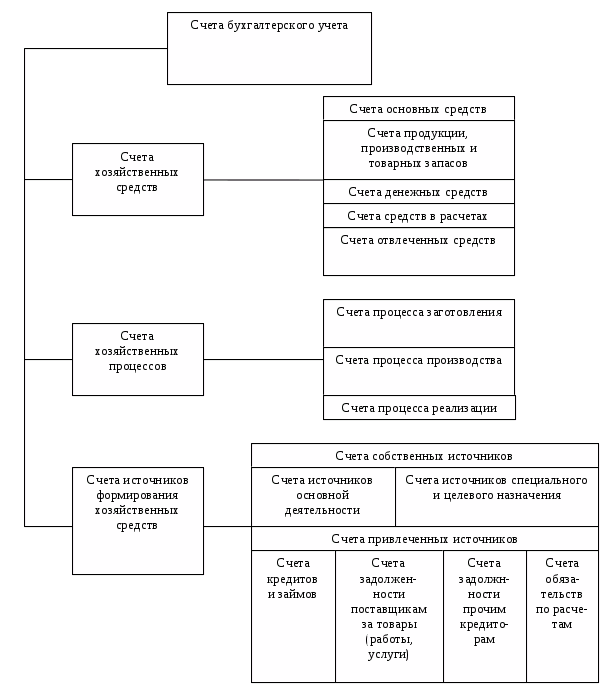 Рис.1. Классификация счетов бухгалтерского учета по экономическому содержанию [11, с.87]Итак, классификация счетов бухгалтерского учета по экономическому содержанию предусматривает группировку хозяйственных средств и процессов производства, а также источников их формирования по их экономической роли в производственно-финансовой деятельности субъектов хозяйствования. Группировка счетов по экономическому содержанию позволяет выяснить, что учитывается на отдельных счетах, для получения каких показателей предусмотрен каждый счет.1.3 Классификация бухгалтерских счетов по структуре и назначениюКлассификация счетов по назначению и структуре представляет собой группировку бухгалтерских счетов по наиболее существенным признакам, обеспечивающую единство бухгалтерского учёта экономических ресурсов в процессе расширенного воспроизводства.Классификация счетов по назначению и структуре (структурная классификация) дополняет экономическую классификацию в части научной постановки бухгалтерского учёта. Цель классификации счетов по назначению и структуре – получение необходимой информации о формировании и использовании хозяйственных средств, а также источниках их образования.Можно сформулировать общие правила учёта на счетах требований и обязательств:1) формирование всех видов дебиторской и погашение кредиторской задолженности учитывается в дебете счетов.2) все виды кредиторской задолженности и погашение дебиторской учитываются в кредите счетов.3) дебетовые сальдо, учтённые в счетах требований и обязательств включаются в актив бухгалтерского баланса в составе дебиторской задолженности и отражают величину требований предприятия к различным контрагентам, кредитовое сальдо – в пассиве в составе обязательств.4) аналитический учёт необходимо вести по каждому требованию и обязательству, по каждому дебитору и кредитору [4].Данная классификация даёт ответ на вопросы: для чего нужны те или иные счета, какие показатели можно получить с помощью отдельных счетов для того, чтобы эффективно управлять организацией.Счета в классификации объединены в отдельные группы. Каждая из них, в отличие от экономической классификации, объединяет счета не по экономической однородности учитываемых объектов, а по их месту в процессе расширенного общественного производства.Данная классификация включает следующие группы:1) основные счета — это счета, предназначенные для учета стояния и движения хозяйственных средств и источников их образования («Основные средства», «Материалы», «Товары» и др.) Этих счетов достаточно для составления баланса, отсюда и название — основные счета. Среди них выделяют:а) инвентарные (активные) счета предназначены для учёта материальных ценностей и денежных средств.б) фондовые (пассивные) счета применяют для учёта капитала (фондовых резервов) организации.в) счета расчётов (активные, пассивные и активно-пассивные) применяются для учета и контроля за состоянием расчётов между организацией и другими организациями и лицами. На них отражаются расчёты с поставщиками, покупателями, бюджетом, персоналом и т. д.2) регулирующие (отражающие) счета предусмотрены инструкцией к действующему Плану счетов, где в указаниях к счетам раздела III отмечается, что взаимосвязь учёта по элементам и по статьям расходов осуществляется при помощи специально открытых счетов. Они уточняют и регулируют оценку средств и источников их образования. Регулирующие счета подразделяются на:а) контрактивные — используются для определения остаточной стоимости основных средств, нематериальных активовб) контрпассивные — используются для регулирования сальдо пассивных счетовКонтрарные контрактивные счета: 02, 05, 14, 42, 59, 63; контрарные контрпассивные счета: 81.Общие правила учёта на регулирующих контрактивных счетах:1) контрактивные бухгалтерские счета имеют структуру пассивного счета.2) хозяйственные факты по образованию оценочных резервов и начислению амортизации основных средств и нематериальных активов регистрируются в кредите рассмотренных счетов, а уменьшение суммы резервов и списание сумм начисленной амортизации – в дебете.3) сальдо, учтённое на бухгалтерских счетах оценочных резервов и счетах учёта амортизации основных средств и нематериальных активов – кредитовое. 4) аналитический учёт на счетах, предназначенный для учёта оценочных резервов, ведётся по каждому создаваемому резерву, а на счетах 02 «Амортизация нематериальных активов» - по отдельным инвентарным объектам внеоборотных активов.5) бухгалтерском балансе сальдо, учтённые на регулирующих контрактивных счетах, отсутствуют, поскольку эти счета не имеют самостоятельного значения [4].3) операционные счета — это счета, учитывающие хозяйственные процессы (производства, снабжения и продажи). По структуре и назначению они подразделяются на:а) собирательно-распределительные счета предназначены для учёта расходов (затрат), которые в момент возникновения не могут быть отнесены на конкретный объектб) бюджетно-распределительные предназначены для распределения доходов и расходов с целью равномерного включения расходов в издержки производства и обращения , а также для распределения доходов будущих периодовв) калькуляционные счета служат для учёта затрат и определения фактической себестоимости произведённой продукции, выполненных работ и оказанных услуг4) сопоставляющие счета предназначены для исчисления финансового результата как отдельных хозяйственных процессов, так и организациями в целом. Они подразделяются на:— операционно-результатные, счета используются для учёта результатов хозяйственных процессов— финансово-результатные счета отражают финансовый результат хозяйственной деятельности организации5) забалансовые счета предназначены для учёта средств, не принадлежащих организации, временно находящихся у неё ценностей и обязательств по ним.По отношению бухгалтерскому балансу все счета разделяются на активные (которые могут иметь только дебетовое сальдо), пассивные (имеющие кредитовое сальдо) и активно-пассивные (на которых по состоянию на конец отчётного периода могут образовываться как дебетовые, так и кредитовые остатки).В бухгалтерской практике существует и такой признак классификации счетов, как по степени детализации данных. В этом случае счета объединяются в группы в зависимости от объёма отражаемой на них информации и обобщения учётных данных. По этому признаку счета бухгалтерского учёта делятся на: синтетические и аналитические.Синтетическими называют счета, на которых учёт ведётся в обобщённом виде и только в денежном выражении. Особенностями синтетических счетов является то, что они имеют прямую связь с балансом, записи на них делаются кратко.Для получения детальных, подробных, расчленённых (аналитических) данных об объектах бухгалтерского учёта применяют аналитические счета. Аналитические счета открывают в дополнение к синтетическим, с целью их детализации и получения частных показателей по каждому отдельному виду хозяйственных средств, их источников и процессов.Таким образом, классификация счетов по назначению и структуре свидетельствует о том, какая информация по учитываемым объектам формируется на тех или иных счетах и по какому типу построены эти счета, т.е. являются они активными или пассивными.ЗАКЛЮЧЕНИЕКлассификация счетов бухгалтерского учета по экономическому содержанию предусматривает группировку хозяйственных средств и процессов производства, а также источников их формирования по их экономической роли в производственно-финансовой деятельности субъектов хозяйствования. Группировка счетов по экономическому содержанию позволяет выяснить, что учитывается на отдельных счетах, для получения каких показателей предусмотрен каждый счет.Делая вывод о проделанной работе, необходимо еще раз отметить, что в процессе хозяйственной деятельности совершается множество операций по движению средств и источников их формирования, подлежащие систематизированному отражению на счетах бухгалтерского учета. В этой связи в бухгалтерском учете используется достаточно большое количество счетов. Для правильного применения счетов в учетной практике, понимания их содержания и особенностей существует классификация, которая представляет собой разделение счетов на группы и подгруппы по однородным существенным признакам сходства или различия. Она позволяет установить, какая информация может быть сформирована на отдельных счетах по тем или иным объектам учета.По результатам исследования сделаны следующие выводы.Классификация счетов представляет собой орудие предварительного бухгалтерского анализа хозяйственной деятельности, выявления необходимой информации и возможного её получения.Назначение классификации состоит в том, чтобы выявить и отразить тенденции развития исследуемой совокупности, закономерность, проявляемую в классификационных признаках и характеристику ещё не известных или не созданных элементов.При классификации счетов происходит не только объединение в однородные группы, но и разделение бухгалтерской информации на части, совокупность которых и составляет систему бухгалтерского учёта. Поэтому такая классификация счетов должна быть положена в основу построения плана счетов бухгалтерского учёта, который обеспечивает понимание содержания счетов, их свойства и особенности, а также правильность их применения в практической работе.Можно отметить, что главные признаки, по которым классифицируются все счета бухгалтерского учета, являются:— экономическое содержание счета;— назначение и структура счета.Классификация счетов по назначению и структуре свидетельствует о том, какая информация по учитываемым объектам формируется на тех или иных счетах и по какому типу построены эти счета, т.е. являются они активными или пассивными. Согласно данной классификации все счета бухгалтерского учета делятся на следующие группы:— основные счета;— регулирующие счета;— операционные счета;— забалансовые счета.Счета бухгалтерского учета по их экономическому содержанию подразделяются на три группы:— счета хозяйственных средств;— счета хозяйственных процессов;— счета источников формирования хозяйственных средств.Следовательно, счета по экономическому содержанию делятся на активные и пассивные, так как средства и их целевое использование в процессах хозяйственной деятельности учитываются на активных счетах, а источники их формирования — на пассивных.Список использованных источниковФедеральный закон «О бухгалтерском учёте» от 06.12.2011 г. №402-ФЗ (ред. от 03. 11. 2006№183-ФЗ)Концепция развития бухгалтерского учёта и отчётности в Российской Федерации на среднесрочную перспективу от 1 июля 2004г. №180Положение по бухгалтерскому учёту 1/98 «Учётная политика организации», утверждено приказом Минфина РФ от 30.12.98г. № 60н, в ред. приказа Минфина РФ от 30. 12. 99, № 107нАндросов А. М., Викулова Е. В. Бухгалтерский учет. – М.: Андросов, 2013. – 1024 с.Астахов, В. П. Теория бухгалтерского учёта. В. П. Астахов. – М.: Экспертное бюро-М, 2014. – 351 с.Бабаев Ю.А., Комисарова Е.Н. Бухгалтерский учет. – М.: Финансы и статистика,- 2015.Бабченко Т.Н., Козлова Е.П., Галанина Е.П. Бухгалтерский учёт: Учебное пособие. - М: Финансы и статистика, - 2013.Гусева Т. М., Шеина Т. Н. Бухгалтерский учёт: Учебно-практическое пособ. – 2-е изд. пер., доп. – М.: ТК Велби, Изд-во Проспект, 2014Кондраков Н. П. Бухгалтерский учет: учебное пособие. – 3-е изд., перераб. и доп. – М.: ИНФРА-М, 2012 – 635 с. – (Серия «Высшее образование») Кутер, М. И. Теория бухгалтерского учёта: Учебник. - 2-е изд., перераб. и доп. – М.: Финансы и статистика, 2003. – 640 с.Папковская П.Я. Курс теории бухгалтерского учета: Учебное пособие. - Мн.: ООО “Информпресс”, 2015 - 216с.Теория бухгалтерского учёта: Учеб. пособие / Под ред.  Е. А. Мизиковского. – М.: ЭКОНОМИСТЪ, 2012. – 555 с.Пособие по теории бухгалтерского учета / А.В. Азаренко, Т.Ф. Манцерова, Т.А. Морозова. - Мн.: Амалфея, 2014. - 120с.